Написать программу для решения уравнения (метод прогонки). Можно на Матлаб / C++ / PythonРазностная схема для этой задачи(чтобы использовать метод прогонки) см ниже уравнение(8) в методе сеток.Здесь K(x) = Q(x) = F(x) = 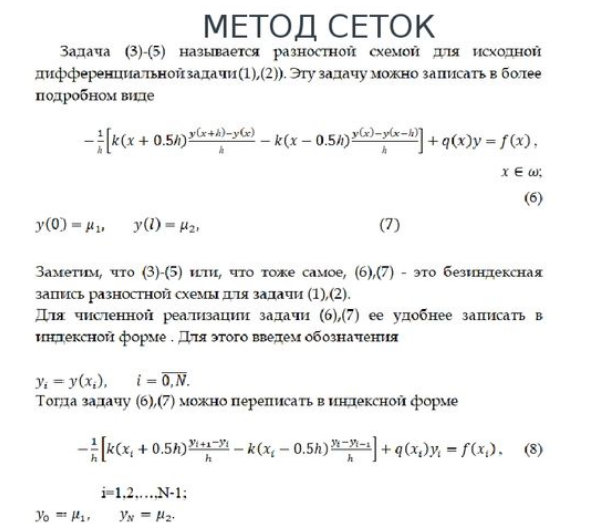 Сделать расчет и сохранить результаты в текстовый файлui – точное решение yi – решение в узлах сеткиМожно без таблицы (столбцы отделены будут например  ; или пробелом)ПАРАМЕТРЫN = 20 const – кол-во узловh = 1 / N – шаг сеткиxiyiui